Datum vaststelling:			Directeur: 			Leonie Magnin			MR:		Het schooljaarplan 2022-2023 is een document waarin de ontwikkelpunten van De Veenvlinder voor het schooljaar 2022-2023 zijn uitgewerkt. Het bevat de stappen (beleidsvoornemens en acties) die we komend schooljaar inzetten om de ontwikkeling van onze school verder vorm te geven. Veel ontwikkelingen die in het schooljaar 2021-2022 of eerder zijn ingezet, zullen komend schooljaar verder ontwikkeld worden.
In het schooljaarplan wordt per ontwikkelpunt beschreven: wat het beoogde resultaat is, welke activiteiten worden uitgevoerd, wie de betrokkenen zijn en wanneer de activiteiten plaatsvinden. Aan het einde van het schooljaar worden in het Schooljaarverslag 2022-2023 (SJV) de onderdelen van het schooljaarplan geëvalueerd door directie, team en namens de ouders door de MR. Leonie Magnin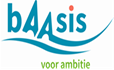 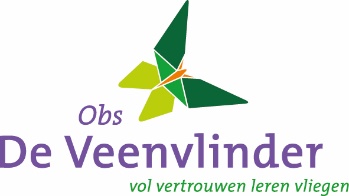 Als koers voor de komende jaren kiezen we ervoor om de ingezette richting vanuit de kernwaarden verder uit te werken. Vertrouw op jezelf – Je mag zijn wie je bentSamenwerken geeft groei – Je ontwikkelt je in relatie tot een anderEigen keuzes maken – Je bent mede eigenaar van je eigen leerweg!Talenten ontwikkelen – Je bent een natuurtalent!Op weg naar de wereld van morgen – Jij bent er klaar voor!Groen, gezond & duurzaam  
Inventarisatie ontwikkelpunten 2022-2023Schooljaarplan 2022 – 2023Obs De VeenvlinderNaam schoolObs De VeenvlinderAdresBoomgaard 1APostcodeTelefoon050 -3094324E-mailveenvlinder@stichtingbaasis.nlWebsitewww.obsdeveenvlinder.nlDirecteurLeonie MagninInleiding1Integrale benaderingInventarisatie van actiepunten op basis van álle beschikbare interne en externe kwaliteitsinstrumenten en uitwerking in onderlinge samenhang2Smart geformuleerdSpecifiek, Meetbaar, Acceptabel, Realistisch, Tijdgebonden3Cyclisch van opzetPast in de cyclus van kwaliteitsdocumenten en bindt de kwaliteitszorg aan concrete activiteiten en planningen4VerantwoordingPast in de meervoudig publieke verantwoording (horizontaal en verticaal)OntwikkelpuntenOriëntatieInvoeringBorgingDe VEENVLINDERDe VEENVLINDERDe VEENVLINDERDe VEENVLINDERExplicite directe instructie (EDI)XEigenaarschap eigen leerproces leerlingenXDoorontwikkeling projectonderwijsXOnderzoekend en ontwerpend lerenXAanbod meer- en hoogbegaafde leerlingenXDoorontwikkeling adaptief onderwijsXXBurgerschapsvormingXXDoorontwikkeling Gezonde SchoolXDuurzaamheidsontwikkelingXProfessionaliseringDe ATALANTADe ATALANTADe ATALANTADe ATALANTAWereldburgerschapsvormingImplementatie lijn 3Sociaal emotionele vormingImplementatie leerlingvolgsysteem Schoolkr8!Toetsafname (BOOM toetsen)Beoogd resultaatBeoogd resultaatTe ondernemen actiesBetrokkenenPeriode vanuitvoeringTe gebruiken instrumentenEvaluatie(t.b.v SJV)Opbrengstgericht Boeiend OnderwijsOpbrengstgericht Boeiend OnderwijsOpbrengstgericht Boeiend OnderwijsOpbrengstgericht Boeiend OnderwijsOpbrengstgericht Boeiend OnderwijsOpbrengstgericht Boeiend Onderwijs1.Expliciete Directe Instructie (EDI)Er is sprake van doorontwikkeling van didactisch handelen volgens EDI Het accent ligt op:lln. actief aanzetten tot denkenbij lln. checken of de leerstof is begrepenfeedback op procesleerlingen eigenaar maken van eigen leerproces: bewustwordingsamenwerkend lerenHet team volgt een opfriscursus EDI Tijdens bouwoverleggen worden gezamenlijk lessen volgens EDI voorbereid en nabesprokenOp verzoek van leerkrachten kan collegiale consultatie worden ingezetIB en directie leggen (gezamenlijk en individueel) klassenbezoeken af en maken daarbij gebruik van een EDI kijkwijzer.  Na de klassenbezoeken vindt een nabespreking plaats CedinTeamIBDirectieOpfriscursus:
8 decemberBouwoverleggen in schooljaar2022-2023Klassenbezoeken: oktober/november 2022 en maart/april 2023TeamscholingBouwoverleggenCollegiale consultatieEDI KijkwijzerLiteratuur: Teach like a champion (2.0)SharePoin (coöperatieve werkvormen gr. 1 t/m 8)2.Eigenaarschap eigen leerproces   leerlingenDe school zet zich in om het lerend vermogen van leerlingen verder te ontwikkelen. De motivatie van leerlingen is vergroot en zij zijn in staat tot zelfsturing en om kritisch te kijken naar hun eigen leerproces.De inhoud van het rapportfolio sluit aan bij de visie van de school op eigenaarschap Leerkrachten voeren tweemaal per jaar met alle kinderen uit hun groep een (individueel) leergesprek. Tijdens deze gesprekken worden door de leerlingen leerdoelen opgesteld en wordt er gereflecteerd op eigen handelenTijdens bouwoverleggen wordt gesproken over de wijze waarop effectief kan worden ingezet op de ontwikkeling van de executieve   functies:werkgeheugenresponsinhibitieflexibiliteittaakinitiatieplanning en organisatieaandacht richten en volgehouden aandachttimemanagementemotieregulatiedoelgericht gedragmetacognitieDe werkgroep rapportfolio draagt zorg voor verdere doorontwikkeling van het rapportfolio. Onderdelen die vanuit dit onwikkelpunt door de leerlingen zelf worden toegevoegd zijn: De kwaliteitskaartHet trotswerkjeBeoordeling sociaal emotioneel/ werkhoudingDe eindevaluatieTeamWerkgroep rapportfolioIBSchooljaar2022-2023BouwoverleggenRapportfolio3.Doorontwikkeling projectonderwijsAan de hand van de onderwerpen die in de thema’s van Alles-in-1 worden behandeld, leren kinderen 21e -eeuwse vaardigheden ICT geletterdheid, creativiteit, probleemoplossend vermogen, kritisch denken, samenwerken, communiceren en sociale en culturele vaardigheden.Het team volgt een scholing om Onderzoekend & ontwerpend leren in te zetten binnen het projectonderwijs. Uitnodigen gastsprekers en organiseren excursies en workshops (aansluitend bij thema)Ervaringen uitwisselen tijdens bouwvergaderingenEenmaal per jaar wordt een gezamenlijk thema van Alles-in-1 afgesloten met een inloopmiddag voor oudersTeamCoördinator O & OStendenSchooljaar 2022-2023TeamscholingBouwvergaderingen4.Onderzoekend en ontwerpend leren (O & O)
Onderzoekend & Ontwerpend leren is geïntegreerd in de lessenDe leerkrachten zijn vaardig in het begeleiden van O&OEr is sprake van een leeromgeving waarin O&O leren gestimuleerd wordtTeamscholing (tweejarig traject) door NHL StendenDe leerlingen leren door O & O meer zicht te krijgen op hun eigen handelen, kennis en houding, zodat zij in nieuwe situaties eerder opgedane kennis en vaardigheden zelfstandig kunnen (leren) toepassen.Leerlingen leren 21e-eeuwse vaardigheden zoals samenwerken, kritisch nadenken en creatief denken.Gehele teamStenden
Coördinator O&O (Ynske)5.Aanbod meer- en hoogbegaafde leerlingenIn alle groepen is een beredeneerd aanbod voor meer- en hoogbegaafde leerlingenHet onderwijsaanbod voor meer- en hoogbegaafde leerlingen is in alle groepen concreet en passendEr is een gedegen doorgaande lijn door de gehele schoolHet beleidsdocument meer- en hoogbegaafdheid is geactualiseerdDoor het gebruik van SIDI PO heeft de school alle meer- en hoogbegaafde leerlingen in beeldHet team volgt een scholing Onderwijs aan meer- en hoogbegaafde leerlingenEenmaal per week krijgen meer- en hoogbegaafde leerlingen uit de groepen 3 t/m 8 buiten de klas in de Delta aanpak onderwijs aangeboden door de HB-specialist De HB-specialist adviseert en ondersteunt de leerkrachten van de groepen 1 t/m 8Directie, IB, de werkgroep HB en de HB- specialist stellen een beleidsdocument op waarin de visie op HB-onderwijs en de doorgaande lijn staan beschreven.Eenmaal per maand overleggen directie, IB en de HB-specialist over de Delta aanpak (DA overleg)
Op vrijdag is er een bovenschoolse plusgroep. HB leerlingen uit de groepen 3 t/m 8 van de Westerburcht, De Duinstee, De Vijverstee en de Veenvlinder krijgen op de Duinstee in Yde les van de HB specialist.CedinHB-specialistTeamIBDirectieMRWesterburcht, Vijverstee en de DuinsteeStichting BaasisScholing:30 september
6 februari
26 meiSchooljaar 2021-2022Beleidsdocument meer- en hoogbegaafdheidSOPSIDI POBouwvergaderingenObservaties door IB en directieProtocol toelating plusgroep6.Doorontwikkeling adaptief onderwijsHet onderwijs (aanbod) gaat uit van de verschillen tussen kinderen en sluit aan bij de persoonlijke leer- en ondersteuningsbehoefte van de leerlingen.  Het onderwijs is aangepast om elk kind tot zijn/haar recht te laten komen
.Er wordt groepsdoorbrekend gedifferentieerd.In de groepen 3 t/m 8 is sprake van onderwijs op maat: bij de verschillende vakgebieden zijn wisselende instructie- en verwerkingsgroepen In alle groepen wordt gericht ingezet op het eigenaarschap van het leerproces leerlingen (ontwikkelpunt 1.2)TeamIBDirectieEDILeergesprekkenBouwoverleggenBeoogd resultaatBeoogd resultaatTe ondernemen actiesBetrokkenenPeriode vanuitvoeringTe gebruiken instrumenten Evaluatie (t.b.v SJVInnovatie en creativiteitInnovatie en creativiteitInnovatie en creativiteitInnovatie en creativiteitInnovatie en creativiteitInnovatie en creativiteit1.Burgerschapsvorming
Met ingang van het schooljaar 2023-2024 wordt, vanuit de visie en context van de school, gewerkt met heldere leerdoelen (kennis/vaardigheden) en een doorlopende leerlijn burgerschap in de groepen 1 t/m 8.De leerdoelen en leerlijnen zijn vastgelegd in het curriculum van de schoolOm een beeld te krijgen van de huidige invulling van burgerschapsactiviteiten wordt door het schoolteam de QuickScan burgerschap ingevuld Voor de onderdelen van waar in het huidige curriculum onvoldoende aandacht aan wordt besteed, wordt tijdens bouwoverleggen een passende invulling gevonden. Hierbij wordt gebruik gemaakt van de toolbox van de QuickScanTeamLeerlingenraadQuickScan: september/oktober 2022QuickScan burgerschapHandreiking burgerschap funderend onderwijs (SLO)Stappenplan Burgerschap in het onderwijsBeoogd resultaatTe ondernemen actiesBetrokkenenPeriode vanuitvoeringTe gebruiken instrumentenEvaluatie (t.b.v SJV  Groen, gezond  & duurzaam    Groen, gezond  & duurzaam    Groen, gezond  & duurzaam    Groen, gezond  & duurzaam    Groen, gezond  & duurzaam    Groen, gezond  & duurzaam  1.Doorontwikkeling Gezonde SchoolDe Veenvlinder is een Gezonde School. 
In alle groepen wordt structureel aandacht besteed aan gezondheid. Het doel is bewustwording van een gezonde leefstijl bij zowel kinderen en ouders.Speerpunten:A. Doorgaande lijn gr. 1&2B. Pauzespelen/ pleinC. Bewegend leren- alle groepen, min. 2x p/wkVerder ontwikkelen van aspecten Gezonde school:SchoolfruitWater drinkenBuitenlessenWerkgroep Gezonde schoolVaklk. 2.0 buurtsport-coachll-raad, team en ouderMariaschool en SkidSchooljaar 2022-2023.2. Duurzaamheids bevordering Duurzaamheidbevordering is geïntegreerd in het projectonderwijsKinderen zijn zich bewust van hun leefomgevingProjecten in groepen 3 t/m 8  aansluitend bij thema’s Alles-in -1Tiny Forest onder de aandacht houden bij leerlingen en teamMogelijkheden onderzoeken als geen (of in elk geval minder) plastic, meer buitenlessen, etc.Monitoren nieuwe opzet van projecten vanuit IVNWerkgroep duurzaamheidRangers Tiny ForestTeamIVNSchooljaar 2022-2023Beoogd resultaatBeoogd resultaatTe ondernemen actiesBetrokkenenPeriode vanuitvoeringTe gebruiken instrumentenEvaluatie (t.b.v SJV)Professionalisering Professionalisering Professionalisering Professionalisering Professionalisering .1.TeamscholingenEDI, opfriscursus
Alles-in-1 opfrisOntwerpend & onderzoekend lerenOnderwijs aan meerpresteerders/HB
Expertgroep (begrijpend) lezenMet sprongen vooruitKanjertrainingGehele team, Cedin
Gehele teamGehele team, NHL StendenGehele team, CedinEls, Margien, Moniek,Corinne DekkerLeerkrachten middenbouw, Menne instituutTiena en Joyce, kanjerinstituutdecember 2022
september 2022november 2022
april 2023
september 2022
februari en mei 2023
Schooljaar 2022-2023
Schooljaar 2022-2023December 20223.BHV De school beschikt conform de norm gecertificeerde BHV’ers Jaarlijkse herhalingscursus op het gebied van brandbestrijding en levensreddend handelen.Het volgen van de basisopleiding BHVBijstellen van een ontruimingsplan aan de EswegRoland, Hester, Gea, Janneke Margien, Golan Tsjitske, en MarloesRoland &TessaSchooljaar 2022-2023